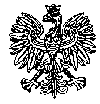 KOMENDA  WOJEWÓDZKA  POLICJIz siedzibą w RadomiuSekcja Zamówień Publicznych	ul. 11 Listopada 37/59,      26-600 Radomtel. 47 701 31 03		tel. 47 701 20 07    Radom, dnia 22.11.2023r.	   Egz. poj.ZP – 2605 /23								 WYKONAWCYInformacja o unieważnieniu postępowania na zadanie nr 2, 4, 5, 6 i 7 dotyczy postępowania o udzielenie zamówienia publicznego ogłoszonego na usługi
w trybie podstawowym bez możliwości prowadzenia negocjacji, na podstawie art. 275 pkt 1
 w przedmiocie zamówienia: „Usługi społeczne z zakresu badań psychologicznych kierowców pojazdów Policji oraz kierowców zawodowych, realizowane na podstawie rozporządzenia Ministra Zdrowia 
z dnia 8 lipca 2014 r. w sprawie badań psychologicznych osób ubiegających 
się o uprawnienia do kierowania pojazdami, kierowców oraz osób wykonujących 
prace na stanowisku kierowcy (Dz. U. z 2022 r., poz. 165) dla funkcjonariuszy 
i pracowników pełniących służbę/pracę na terenie działania 
KMP/KPP w: Grójcu, Lipsku, Przasnyszu, Pułtusku, Radomiu, Szydłowcu, Zwoleniu, Płońsku” Nr sprawy 38 /23 ( ID 833705 )Nr wewnętrzny postępowania 38 /23 ( ID 833705 )Nr ogłoszenia o zamówieniu w BZP: 2023 /BZP 00447734/01 z dnia 17.10.2023 rokuZamawiający – Komenda Wojewódzka Policji z siedzibą w Radomiu, działając na podstawie art. 260 ust. 1 i 2 ustawy z dnia 11 września 2019 r. Prawo zamówień publicznych ( Dz. U. z 2023r., poz. 1605 ze zm.) zawiadamia, że postępowanie zostało unieważnione w części dotyczącej:ZADANIE nr 2 –  KPP w LipskuUzasadnienie prawne: art. 255 pkt. 2 ustawy z dnia 11 września 2019r. Prawo zamówień publicznych ( Dz. U. z 2023r. poz. 1605 ze zm. ) tj. wszystkie złożone w postępowaniu oferty podlegają odrzuceniu.Uzasadnienie faktyczne: Wszystkie złożone w postępowaniu oferty na zadanie nr 2 – KPP 
w Lipsku tj. oferta nr 4 i 6 podlegają odrzuceniu. ZADANIE nr 4 –  KPP w PułtuskuUzasadnienie prawne: art. 255 pkt. 1 ustawy z dnia 11 września 2019r. Prawo zamówień publicznych ( Dz. U. z 2023r. poz. 1605 ze zm. ) tj. nie złożono żadnej ofertyUzasadnienie faktyczne: Na zadanie nr 4 ( KPP w Pułtusku ) nie złożono żadnej oferty.ZADANIE nr 5 –  KMP w RadomiuUzasadnienie prawne: art. 255 pkt. 6 ustawy z dnia 11 września 2019r. Prawo zamówień publicznych ( Dz. U. z 2023r. poz. 1605 ze zm. ) tj. postępowanie obarczone jest niemożliwą do usunięcia wadą uniemożliwiającą zawarcie niepodlegającej unieważnieniu umowy w sprawie zamówienia publicznego.Uzasadnienie faktyczne: W postępowaniu w ramach zadania nr 5 oferta Wykonawcy – Dorota Mitek Ziemnicka Centrum Psychologiczne „EGO” ul. Al. Józefa Grzecznarowskiego 2 lok. 601, 
26-600 Radom otrzymała łącznie 100,00 pkt w rankingu oceny ofert. W ramach zadania nr 5 inny Wykonawca nr 8 – Gabinety Psychologiczne i Lekarskie PERSONMED Rafał Krąpiec 
ul. Kusocińskiego 1A lok. 4,  26-600 Radom, również otrzymał łącznie 100,00 pkt w rankingu oceny ofert. W pkt. XX swz JEST ZAPIS:  Jeżeli nie można wybrać najkorzystniejszej oferty z uwagi na to, że dwie lub więcej ofert przedstawia taki sam bilans ceny lub kosztu i innych kryteriów oceny ofert, zamawiający wybiera spośród tych ofert ofertę, która otrzymała najwyższą ocenę w kryterium o najwyższej wadze.Jeżeli oferty otrzymały taką samą ocenę w kryterium o najwyższej wadze, zamawiający wybiera ofertę z najniższą ceną lub najniższym kosztem.Jeżeli nie można dokonać wyboru oferty, w sposób o którym mowa w ust. 2, zamawiający wzywa wykonawców, którzy złożyli te oferty, do złożenia w terminie określonym przez zamawiającego ofert dodatkowych zawierających nową cenę lub koszt.W związku z faktem, iż cena na badanie psychologiczne jest stała, regulowana Rozporządzeniem Ministra Zdrowia z dnia 8 lipca 2014r. w sprawie badań psychologicznych osób ubiegających się o uprawnienia do kierowania pojazdami, kierowców oraz osób wykonujących pracę na stanowisku kierowcy Dz. U. z 2022 r., poz. 165 ), nie można wezwać Wykonawców do złożenia ofert dodatkowych zawierających nową cenę. W związku z powyższym Zamawiający nie może dokonać wyboru najkorzystniejszej oferty zgodnie z obowiązującymi przepisami, gdyż postępowanie obarczone jest niemożliwą do usunięcia wadą uniemożliwiającą zawarcie niepodlegającej unieważnieniu umowy w sprawie zamówienia publicznego. Wobec tego, Zamawiający unieważnia postępowanie w zakresie zadania nr 5.ZADANIE nr 6 –  KPP w SzydłowcuUzasadnienie prawne: art. 255 pkt. 2 ustawy z dnia 11 września 2019r. Prawo zamówień publicznych ( Dz. U. z 2023r. poz. 1605 ze zm. ) tj. wszystkie złożone w postępowaniu oferty podlegają odrzuceniu.Uzasadnienie faktyczne: Wszystkie złożone w postępowaniu oferty na zadanie nr 6 – KPP 
w Szydłowcu  tj. oferta nr 4 podlega odrzuceniu. ZADANIE nr 7 –  KPP w ZwoleniuUzasadnienie prawne: art. 255 pkt. 2 ustawy z dnia 11 września 2019r. Prawo zamówień publicznych ( Dz. U. z 2023r. poz. 1605 ze zm. ) tj. wszystkie złożone w postępowaniu oferty podlegają odrzuceniu.Uzasadnienie faktyczne: Wszystkie złożone w postępowaniu oferty na zadanie nr 7 – KPP
 w Zwoleniu tj. oferta nr 4 i 6 podlegają odrzuceniu.            Z poważaniemKIEROWNIK                                                                                                                                                                                                            	 	 Sekcji Zamówień Publicznych                                                                                         	  	  KWP z siedzibą w Radomiu                                                                                         	      / - / Justyna KowalskaWyk. egz. poj.Opracował: A.S.Informację o unieważnieniu postępowania na zadanie nr 2, 4, 5, 6 i 7 przekazano wykonawcom za pośrednictwem platformy zakupowej Open Nexus, w dniu 22.11.2023 r., a także udostępniono na stronie internetowej prowadzonego postępowania pod adresem: https://platformazakupowa.pl/pn/kwp_radom 